Прокуратура Большеглушицкого района разъясняет: «Как не ошибиться в выборе адвоката и не стать жертвой юриста-мошенника?»Положения действующего законодательства разъясняет прокурор района Дмитрий Абросимов.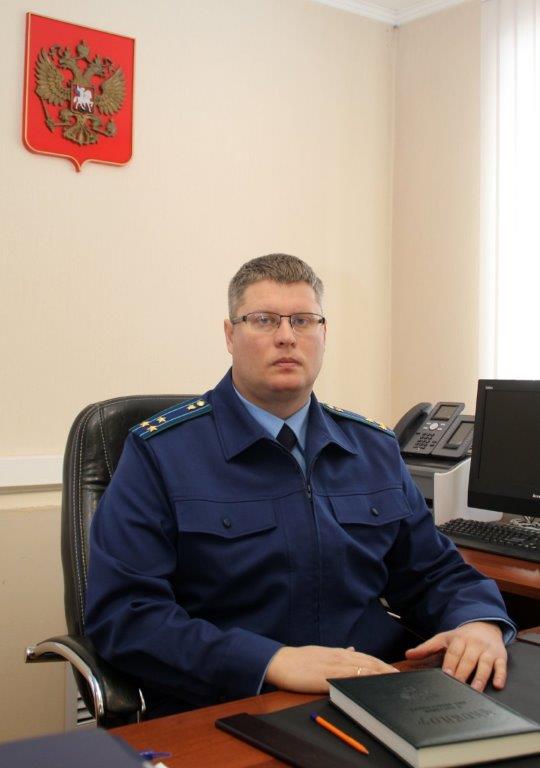 Очень многие клиенты просят или даже требуют гарантий. Для настоящего профессионала проще потерять возможного клиента, чем давать какие-либо гарантии, тем более до изучения вопроса! Для мошенников от юриспруденции дать гарантии не представляет никакого труда.Мошенник не постесняется сказать, что у него везде есть «свои люди». Профессиональный юрист никогда не назовет стоимость своих услуг до подробного изучения вопроса, пока не изучит документы.Профессиональный юрист никогда не будет навязывать лишние для ситуации документы и жалобы. Не стесняйтесь спрашивать, а зачем эта жалоба нужна и, что конкретно она даст в вашей ситуации. Профессионал всегда точно и ясно ответит на такой вопрос, мошенник же начнет юлить и выкручиваться.Профессиональный юрист всегда ценит свое время и не будет часами слушать истории из жизни. Мошенник же наоборот, чтобы войти в доверие будет располагать внимание клиента. Профессионалу главное помочь с тем правовым вопросом, с которым к нему пришли, мошеннику же нужны деньги, он не собирается помогать.Внимательно читайте договор с юристом и ни в коем случае не подписывайте «лишних» бумаг, а особенно актов выполненных работ!											26.07.2021